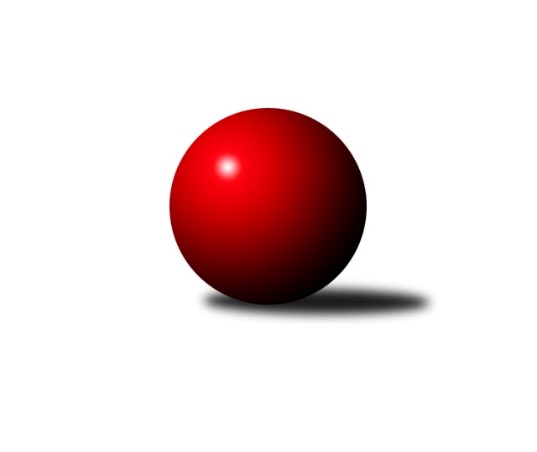 Č.14Ročník 2022/2023	11.5.2024 Meziokresní přebor-Bruntál, Opava 2022/2023Statistika 14. kolaTabulka družstev:		družstvo	záp	výh	rem	proh	skore	sety	průměr	body	plné	dorážka	chyby	1.	TJ Sokol Chvalíkovice ˝B˝	14	12	0	2	96 : 44 	(47.5 : 32.5)	1636	24	1153	483	36.4	2.	KK Rýmařov ˝C˝	14	10	0	4	90 : 50 	(32.0 : 20.0)	1624	20	1150	474	34.6	3.	KS Moravský Beroun B	14	7	1	6	72 : 68 	(26.5 : 27.5)	1546	15	1111	434	43.1	4.	TJ Břidličná ˝B˝	14	7	0	7	72 : 68 	(27.0 : 23.0)	1562	14	1123	439	43	5.	TJ Opava ˝D˝	14	6	1	7	72 : 68 	(31.0 : 35.0)	1564	13	1106	459	44	6.	TJ Horní Benešov ˝E˝	14	6	1	7	67 : 73 	(26.0 : 22.0)	1588	13	1126	462	45.3	7.	TJ  Břidličná ˝C˝	14	6	1	7	65 : 75 	(22.0 : 24.0)	1583	13	1122	461	38.5	8.	TJ Opava ˝E˝	14	0	0	14	26 : 114 	(18.0 : 46.0)	1451	0	1050	401	52.5Tabulka doma:		družstvo	záp	výh	rem	proh	skore	sety	průměr	body	maximum	minimum	1.	KK Rýmařov ˝C˝	7	7	0	0	59 : 11 	(14.0 : 6.0)	1669	14	1777	1583	2.	TJ Sokol Chvalíkovice ˝B˝	7	7	0	0	54 : 16 	(31.0 : 19.0)	1586	14	1626	1567	3.	KS Moravský Beroun B	7	4	1	2	45 : 25 	(20.5 : 17.5)	1583	9	1640	1524	4.	TJ Opava ˝D˝	7	4	1	2	43 : 27 	(21.5 : 18.5)	1630	9	1711	1544	5.	TJ Břidličná ˝B˝	7	4	0	3	40 : 30 	(11.0 : 9.0)	1570	8	1695	1521	6.	TJ Horní Benešov ˝E˝	7	4	0	3	38 : 32 	(14.0 : 8.0)	1625	8	1725	1495	7.	TJ  Břidličná ˝C˝	7	4	0	3	38 : 32 	(6.0 : 8.0)	1592	8	1624	1544	8.	TJ Opava ˝E˝	7	0	0	7	16 : 54 	(5.0 : 21.0)	1487	0	1553	1447Tabulka venku:		družstvo	záp	výh	rem	proh	skore	sety	průměr	body	maximum	minimum	1.	TJ Sokol Chvalíkovice ˝B˝	7	5	0	2	42 : 28 	(16.5 : 13.5)	1646	10	1726	1540	2.	TJ Břidličná ˝B˝	7	3	0	4	32 : 38 	(16.0 : 14.0)	1568	6	1617	1411	3.	KK Rýmařov ˝C˝	7	3	0	4	31 : 39 	(18.0 : 14.0)	1615	6	1753	1533	4.	KS Moravský Beroun B	7	3	0	4	27 : 43 	(6.0 : 10.0)	1538	6	1612	1495	5.	TJ Horní Benešov ˝E˝	7	2	1	4	29 : 41 	(12.0 : 14.0)	1580	5	1647	1495	6.	TJ  Břidličná ˝C˝	7	2	1	4	27 : 43 	(16.0 : 16.0)	1568	5	1713	1491	7.	TJ Opava ˝D˝	7	2	0	5	29 : 41 	(9.5 : 16.5)	1556	4	1608	1460	8.	TJ Opava ˝E˝	7	0	0	7	10 : 60 	(13.0 : 25.0)	1457	0	1524	1395Tabulka podzimní části:		družstvo	záp	výh	rem	proh	skore	sety	průměr	body	doma	venku	1.	KK Rýmařov ˝C˝	7	5	0	2	45 : 25 	(19.0 : 13.0)	1641	10 	3 	0 	0 	2 	0 	2	2.	TJ Sokol Chvalíkovice ˝B˝	7	5	0	2	42 : 28 	(20.5 : 15.5)	1599	10 	3 	0 	0 	2 	0 	2	3.	TJ Břidličná ˝B˝	7	5	0	2	42 : 28 	(15.5 : 10.5)	1581	10 	2 	0 	2 	3 	0 	0	4.	TJ  Břidličná ˝C˝	7	4	1	2	45 : 25 	(11.5 : 14.5)	1588	9 	3 	0 	1 	1 	1 	1	5.	TJ Opava ˝D˝	7	3	1	3	37 : 33 	(17.0 : 19.0)	1588	7 	1 	1 	2 	2 	0 	1	6.	KS Moravský Beroun B	7	3	0	4	33 : 37 	(17.5 : 16.5)	1538	6 	2 	0 	1 	1 	0 	3	7.	TJ Horní Benešov ˝E˝	7	2	0	5	26 : 44 	(13.0 : 15.0)	1575	4 	2 	0 	2 	0 	0 	3	8.	TJ Opava ˝E˝	7	0	0	7	10 : 60 	(8.0 : 18.0)	1466	0 	0 	0 	3 	0 	0 	4Tabulka jarní části:		družstvo	záp	výh	rem	proh	skore	sety	průměr	body	doma	venku	1.	TJ Sokol Chvalíkovice ˝B˝	7	7	0	0	54 : 16 	(27.0 : 17.0)	1654	14 	4 	0 	0 	3 	0 	0 	2.	KK Rýmařov ˝C˝	7	5	0	2	45 : 25 	(13.0 : 7.0)	1632	10 	4 	0 	0 	1 	0 	2 	3.	TJ Horní Benešov ˝E˝	7	4	1	2	41 : 29 	(13.0 : 7.0)	1617	9 	2 	0 	1 	2 	1 	1 	4.	KS Moravský Beroun B	7	4	1	2	39 : 31 	(9.0 : 11.0)	1573	9 	2 	1 	1 	2 	0 	1 	5.	TJ Opava ˝D˝	7	3	0	4	35 : 35 	(14.0 : 16.0)	1556	6 	3 	0 	0 	0 	0 	4 	6.	TJ Břidličná ˝B˝	7	2	0	5	30 : 40 	(11.5 : 12.5)	1560	4 	2 	0 	1 	0 	0 	4 	7.	TJ  Břidličná ˝C˝	7	2	0	5	20 : 50 	(10.5 : 9.5)	1588	4 	1 	0 	2 	1 	0 	3 	8.	TJ Opava ˝E˝	7	0	0	7	16 : 54 	(10.0 : 28.0)	1446	0 	0 	0 	4 	0 	0 	3 Zisk bodů pro družstvo:		jméno hráče	družstvo	body	zápasy	v %	dílčí body	sety	v %	1.	Pavel Přikryl 	KK Rýmařov ˝C˝ 	27	/	14	(96%)		/		(%)	2.	Denis Vítek 	TJ Sokol Chvalíkovice ˝B˝ 	20	/	11	(91%)		/		(%)	3.	Vladimír Kozák 	TJ Opava ˝D˝ 	20	/	13	(77%)		/		(%)	4.	František Vícha 	TJ Opava ˝E˝ 	18	/	11	(82%)		/		(%)	5.	Leoš Řepka 	TJ Břidličná ˝B˝ 	18	/	12	(75%)		/		(%)	6.	Vladimír Valenta 	TJ Sokol Chvalíkovice ˝B˝ 	18	/	12	(75%)		/		(%)	7.	Hana Zálešáková 	KS Moravský Beroun B 	17	/	12	(71%)		/		(%)	8.	Pavel Švan 	KK Rýmařov ˝C˝ 	17	/	13	(65%)		/		(%)	9.	Jaroslav Zelinka 	TJ Břidličná ˝B˝ 	16	/	11	(73%)		/		(%)	10.	Stanislav Lichnovský 	KK Rýmařov ˝C˝ 	16	/	14	(57%)		/		(%)	11.	Tomáš Polok 	TJ Opava ˝D˝ 	14	/	10	(70%)		/		(%)	12.	Věroslav Ptašek 	TJ Břidličná ˝B˝ 	14	/	11	(64%)		/		(%)	13.	Marek Hrbáč 	TJ Sokol Chvalíkovice ˝B˝ 	14	/	13	(54%)		/		(%)	14.	Daniel Beinhauer 	TJ Sokol Chvalíkovice ˝B˝ 	14	/	14	(50%)		/		(%)	15.	Zdeněk Janák 	TJ Horní Benešov ˝E˝ 	14	/	14	(50%)		/		(%)	16.	Josef Němec 	TJ Opava ˝D˝ 	13	/	11	(59%)		/		(%)	17.	Jiří Machala 	KS Moravský Beroun B 	12	/	9	(67%)		/		(%)	18.	Miroslav Kalaš 	TJ  Břidličná ˝C˝ 	12	/	9	(67%)		/		(%)	19.	Miroslav Smékal 	TJ  Břidličná ˝C˝ 	12	/	10	(60%)		/		(%)	20.	Miroslav Petřek st.	TJ Horní Benešov ˝E˝ 	12	/	13	(46%)		/		(%)	21.	Roman Swaczyna 	TJ Horní Benešov ˝E˝ 	11	/	12	(46%)		/		(%)	22.	Miroslav Janalík 	KS Moravský Beroun B 	10	/	9	(56%)		/		(%)	23.	Roman Škrobánek 	TJ Opava ˝D˝ 	10	/	12	(42%)		/		(%)	24.	Miroslav Langer 	KK Rýmařov ˝C˝ 	10	/	12	(42%)		/		(%)	25.	Anna Dosedělová 	TJ Břidličná ˝B˝ 	8	/	6	(67%)		/		(%)	26.	Libor Maralík 	TJ Horní Benešov ˝E˝ 	8	/	7	(57%)		/		(%)	27.	Miroslav Zálešák 	KS Moravský Beroun B 	8	/	8	(50%)		/		(%)	28.	Čestmír Řepka 	TJ  Břidličná ˝C˝ 	8	/	10	(40%)		/		(%)	29.	Ota Pidima 	TJ  Břidličná ˝C˝ 	7	/	7	(50%)		/		(%)	30.	Ivana Hajznerová 	KS Moravský Beroun B 	7	/	12	(29%)		/		(%)	31.	Zdeněk Kment 	TJ Horní Benešov ˝E˝ 	6	/	4	(75%)		/		(%)	32.	Jan Hroch 	TJ  Břidličná ˝C˝ 	5	/	12	(21%)		/		(%)	33.	Jiří Procházka 	TJ  Břidličná ˝C˝ 	4	/	2	(100%)		/		(%)	34.	David Beinhauer 	TJ Sokol Chvalíkovice ˝B˝ 	4	/	3	(67%)		/		(%)	35.	Sabina Trulejová 	TJ Sokol Chvalíkovice ˝B˝ 	4	/	3	(67%)		/		(%)	36.	Mária Machalová 	KS Moravský Beroun B 	4	/	6	(33%)		/		(%)	37.	Martin Chalupa 	TJ Opava ˝E˝ 	4	/	8	(25%)		/		(%)	38.	Josef Kočař 	TJ Břidličná ˝B˝ 	4	/	12	(17%)		/		(%)	39.	Matyas Rychta 	TJ Opava ˝E˝ 	2	/	1	(100%)		/		(%)	40.	Miloš Gustý 	TJ  Břidličná ˝C˝ 	2	/	3	(33%)		/		(%)	41.	Aneta Rybová 	TJ Opava ˝D˝ 	2	/	4	(25%)		/		(%)	42.	Zuzana Šafránková 	TJ Opava ˝E˝ 	2	/	12	(8%)		/		(%)	43.	Zuzana Špiclová 	TJ Opava ˝E˝ 	0	/	1	(0%)		/		(%)	44.	Pavel Jašek 	TJ Opava ˝D˝ 	0	/	1	(0%)		/		(%)	45.	Tomáš Veselý 	TJ Opava ˝E˝ 	0	/	1	(0%)		/		(%)	46.	Luděk Bambušek 	KK Rýmařov ˝C˝ 	0	/	3	(0%)		/		(%)	47.	Ladislav Stárek 	TJ  Břidličná ˝C˝ 	0	/	3	(0%)		/		(%)	48.	Radomír Planka 	TJ Opava ˝E˝ 	0	/	4	(0%)		/		(%)	49.	Luděk Häusler 	TJ Břidličná ˝B˝ 	0	/	4	(0%)		/		(%)	50.	Vladislav Kobelár 	TJ Opava ˝D˝ 	0	/	5	(0%)		/		(%)	51.	Petra Ondruchová 	TJ Horní Benešov ˝E˝ 	0	/	5	(0%)		/		(%)	52.	Stanislav Troják 	TJ Opava ˝E˝ 	0	/	8	(0%)		/		(%)	53.	Martin Chalupa 	TJ Opava ˝E˝ 	0	/	9	(0%)		/		(%)Průměry na kuželnách:		kuželna	průměr	plné	dorážka	chyby	výkon na hráče	1.	KK Jiskra Rýmařov, 1-4	1616	1143	472	39.0	(404.1)	2.	 Horní Benešov, 1-4	1614	1149	464	45.7	(403.6)	3.	TJ Opava, 1-4	1585	1131	453	41.6	(396.3)	4.	TJ Kovohutě Břidličná, 1-2	1569	1102	467	40.6	(392.4)	5.	KS Moravský Beroun, 1-2	1566	1115	450	45.9	(391.7)	6.	TJ Sokol Chvalíkovice, 1-2	1540	1096	444	42.2	(385.2)Nejlepší výkony na kuželnách:KK Jiskra Rýmařov, 1-4KK Rýmařov ˝C˝	1777	10. kolo	Pavel Švan 	KK Rýmařov ˝C˝	464	12. koloKK Rýmařov ˝C˝	1758	12. kolo	Pavel Švan 	KK Rýmařov ˝C˝	460	10. koloKK Rýmařov ˝C˝	1676	8. kolo	Pavel Přikryl 	KK Rýmařov ˝C˝	460	14. koloKK Rýmařov ˝C˝	1661	4. kolo	Pavel Přikryl 	KK Rýmařov ˝C˝	459	10. koloKK Rýmařov ˝C˝	1616	14. kolo	Zdeněk Janák 	TJ Horní Benešov ˝E˝	451	14. koloTJ Břidličná ˝B˝	1613	12. kolo	Pavel Přikryl 	KK Rýmařov ˝C˝	449	8. koloKK Rýmařov ˝C˝	1612	1. kolo	Jaroslav Zelinka 	TJ Břidličná ˝B˝	444	12. koloTJ Opava ˝D˝	1607	8. kolo	Pavel Přikryl 	KK Rýmařov ˝C˝	443	6. koloTJ Horní Benešov ˝E˝	1601	14. kolo	Pavel Přikryl 	KK Rýmařov ˝C˝	443	12. koloKK Rýmařov ˝C˝	1583	6. kolo	Stanislav Lichnovský 	KK Rýmařov ˝C˝	436	4. kolo Horní Benešov, 1-4TJ Horní Benešov ˝E˝	1725	9. kolo	Leoš Řepka 	TJ Břidličná ˝B˝	477	13. koloTJ Horní Benešov ˝E˝	1715	7. kolo	Zdeněk Janák 	TJ Horní Benešov ˝E˝	461	7. koloTJ Sokol Chvalíkovice ˝B˝	1711	9. kolo	Zdeněk Janák 	TJ Horní Benešov ˝E˝	459	13. koloTJ Horní Benešov ˝E˝	1698	13. kolo	Miroslav Petřek st.	TJ Horní Benešov ˝E˝	457	13. koloTJ Horní Benešov ˝E˝	1643	11. kolo	Vladimír Valenta 	TJ Sokol Chvalíkovice ˝B˝	454	9. koloKK Rýmařov ˝C˝	1633	7. kolo	Miroslav Petřek st.	TJ Horní Benešov ˝E˝	443	9. koloTJ  Břidličná ˝C˝	1622	5. kolo	Pavel Přikryl 	KK Rýmařov ˝C˝	439	7. koloTJ Břidličná ˝B˝	1616	13. kolo	Daniel Beinhauer 	TJ Sokol Chvalíkovice ˝B˝	438	9. koloKS Moravský Beroun B	1606	3. kolo	Roman Swaczyna 	TJ Horní Benešov ˝E˝	433	9. koloTJ Opava ˝D˝	1579	11. kolo	Roman Swaczyna 	TJ Horní Benešov ˝E˝	432	7. koloTJ Opava, 1-4KK Rýmařov ˝C˝	1753	2. kolo	Pavel Přikryl 	KK Rýmařov ˝C˝	470	2. koloTJ Sokol Chvalíkovice ˝B˝	1726	6. kolo	Vladimír Valenta 	TJ Sokol Chvalíkovice ˝B˝	467	3. koloTJ  Břidličná ˝C˝	1713	13. kolo	Denis Vítek 	TJ Sokol Chvalíkovice ˝B˝	467	6. koloTJ Opava ˝D˝	1711	4. kolo	Tomáš Polok 	TJ Opava ˝D˝	460	4. koloTJ Opava ˝D˝	1711	2. kolo	Leoš Řepka 	TJ Břidličná ˝B˝	456	10. koloTJ Sokol Chvalíkovice ˝B˝	1673	3. kolo	Roman Škrobánek 	TJ Opava ˝D˝	455	2. koloTJ Opava ˝D˝	1671	10. kolo	František Vícha 	TJ Opava ˝E˝	451	9. koloKK Rýmařov ˝C˝	1635	9. kolo	Josef Němec 	TJ Opava ˝D˝	450	14. koloTJ Opava ˝D˝	1626	14. kolo	František Vícha 	TJ Opava ˝E˝	449	13. koloTJ Břidličná ˝B˝	1617	10. kolo	Vladimír Valenta 	TJ Sokol Chvalíkovice ˝B˝	446	6. koloTJ Kovohutě Břidličná, 1-2TJ Břidličná ˝B˝	1695	6. kolo	Leoš Řepka 	TJ Břidličná ˝B˝	463	6. koloTJ Sokol Chvalíkovice ˝B˝	1669	14. kolo	Vladimír Valenta 	TJ Sokol Chvalíkovice ˝B˝	455	14. koloTJ Horní Benešov ˝E˝	1647	12. kolo	Jaroslav Zelinka 	TJ Břidličná ˝B˝	451	6. koloTJ  Břidličná ˝C˝	1624	4. kolo	Leoš Řepka 	TJ Břidličná ˝B˝	451	11. koloTJ  Břidličná ˝C˝	1613	3. kolo	Jaroslav Zelinka 	TJ Břidličná ˝B˝	445	14. koloKS Moravský Beroun B	1612	9. kolo	Leoš Řepka 	TJ Břidličná ˝B˝	443	4. koloTJ Horní Benešov ˝E˝	1612	6. kolo	Vladimír Kozák 	TJ Opava ˝D˝	440	9. koloTJ Břidličná ˝B˝	1612	4. kolo	Zdeněk Janák 	TJ Horní Benešov ˝E˝	440	6. koloTJ  Břidličná ˝C˝	1610	9. kolo	Denis Vítek 	TJ Sokol Chvalíkovice ˝B˝	436	14. koloTJ Opava ˝D˝	1608	3. kolo	Miroslav Smékal 	TJ  Břidličná ˝C˝	436	12. koloKS Moravský Beroun, 1-2TJ Sokol Chvalíkovice ˝B˝	1659	12. kolo	Miroslav Zálešák 	KS Moravský Beroun B	451	7. koloKS Moravský Beroun B	1640	13. kolo	Denis Vítek 	TJ Sokol Chvalíkovice ˝B˝	450	12. koloKK Rýmařov ˝C˝	1629	13. kolo	Vladimír Valenta 	TJ Sokol Chvalíkovice ˝B˝	449	12. koloKS Moravský Beroun B	1600	7. kolo	Josef Němec 	TJ Opava ˝D˝	449	7. koloKS Moravský Beroun B	1597	4. kolo	Miroslav Janalík 	KS Moravský Beroun B	430	13. koloTJ Horní Benešov ˝E˝	1586	10. kolo	Hana Zálešáková 	KS Moravský Beroun B	426	13. koloKS Moravský Beroun B	1583	10. kolo	Jiří Machala 	KS Moravský Beroun B	424	7. koloKS Moravský Beroun B	1581	12. kolo	Pavel Švan 	KK Rýmařov ˝C˝	419	13. koloKS Moravský Beroun B	1557	8. kolo	Jiří Machala 	KS Moravský Beroun B	417	1. koloTJ Břidličná ˝B˝	1545	1. kolo	Mária Machalová 	KS Moravský Beroun B	417	12. koloTJ Sokol Chvalíkovice, 1-2TJ Sokol Chvalíkovice ˝B˝	1626	7. kolo	Denis Vítek 	TJ Sokol Chvalíkovice ˝B˝	443	7. koloTJ Sokol Chvalíkovice ˝B˝	1589	11. kolo	Denis Vítek 	TJ Sokol Chvalíkovice ˝B˝	434	5. koloTJ Sokol Chvalíkovice ˝B˝	1587	5. kolo	Jiří Procházka 	TJ  Břidličná ˝C˝	431	7. koloTJ  Břidličná ˝C˝	1586	7. kolo	Zdeněk Janák 	TJ Horní Benešov ˝E˝	428	1. koloTJ Sokol Chvalíkovice ˝B˝	1585	1. kolo	David Beinhauer 	TJ Sokol Chvalíkovice ˝B˝	423	8. koloTJ Sokol Chvalíkovice ˝B˝	1575	8. kolo	Vladimír Valenta 	TJ Sokol Chvalíkovice ˝B˝	422	1. koloTJ Sokol Chvalíkovice ˝B˝	1572	13. kolo	Denis Vítek 	TJ Sokol Chvalíkovice ˝B˝	420	13. koloTJ Sokol Chvalíkovice ˝B˝	1567	10. kolo	Marek Hrbáč 	TJ Sokol Chvalíkovice ˝B˝	412	10. koloKK Rýmařov ˝C˝	1556	11. kolo	Vladimír Valenta 	TJ Sokol Chvalíkovice ˝B˝	411	13. koloKS Moravský Beroun B	1514	5. kolo	Denis Vítek 	TJ Sokol Chvalíkovice ˝B˝	410	11. koloČetnost výsledků:	9.0 : 1.0	1x	8.0 : 2.0	16x	7.0 : 3.0	2x	6.0 : 4.0	8x	5.0 : 5.0	2x	4.0 : 6.0	8x	2.0 : 8.0	11x	10.0 : 0.0	7x	0.0 : 10.0	1x